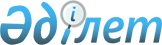 О внесении изменений в решение от 24 декабря 2012 года N 99 "О бюджете города Талдыкорган на 2013-2015 годы"
					
			Утративший силу
			
			
		
					Решение маслихата города Талдыкорган Алматинской области от 05 марта 2013 года N 107, зарегистрировано Департаментом юстиции Алматинской области 14 марта 2013 года N 2314. Утратило силу решением Талдыкорганского городского маслихата Алматинской области от 30 апреля 2014 года № 233      Сноска. Утратило силу решением Талдыкорганского городского маслихата Алматинской области от 30.04.2014 № 233.

      Примечание РЦПИ:

      В тексте документа сохранена пунктуация и орфография оригинала.

      В соответствии c пунктом 5 статьи 104, подпунктом 4) пункта 2 статьи 106 Бюджетного кодекса Республики Казахстан от 4 декабря 2008 года, статьи 21 Закона Республики Казахстан "О нормативных правовых актах" от 24 марта 1998 года, подпунктом 1) пункта 1 статьи 6 Закона Республики Казахстан "О местном государственном управлении и самоуправлении в Республике Казахстан" от 23 января 2001 года Талдыкорганский городской маслихат РЕШИЛ:



      1. Внести в решение Талдыкорганского городского маслихата от 24 декабря 2012 года N 99 "О бюджете города Талдыкорган на 2013-2015 годы" (зарегистрировано в Реестре государственной регистрации нормативных правовых актов 28 декабря 2012 года за N 2257, опубликовано в газете "Талдыкорган" от 4 января 2013 года N 1) следующие изменения:



      в пункте 1 по строкам:

      1)"Доходы" цифру "14609262" заменить на цифру "15642386", в том числе:

      "поступлениям трансфертов" цифру "13424915" заменить на цифру "14458039";

      2)"затраты" цифру "15211168" заменить на цифру "16381429";

      5)"дефицит (профицит) бюджета" цифру "-616446" заменить на цифру "-753583";

      6)"финансирование дефицита (использование профицита) бюджета" цифру "616446" заменить на цифру "753583";

      7)"поступление займов" цифру "617485" заменить на цифру "625691".



      2.Приложение 1 к указанному решению изложить в новой редакции согласно приложению 1 к настоящему решению.



      3.Приложение 4 к указанному решению изложить в новой редакции согласно приложению 2 к настоящему решению.



      4.Контроль за исполнением данного решения возложить на постоянную комиссию "По экономическим, финансовым вопросам и бюджету".



      5.Настоящее решение вводится в действие с 1 января 2013 года.      Председатель

      внеочередной 17 сессии                     Т.Ахажан      Секретарь городского

      Маслихата                                  М.Бопазов      СОГЛАСОВАНО:      Начальника городского

      отдела экономики и

      бюджетного планирования                    Маженов Кайрат Рысханович

      5 мартa 2013 года

Приложение 1

к решению городского маслихата

"О внесении изменений в решение

от 24 декабря 2013 года N 99

"О бюджете города Талдыкорган на

2013-2015 годы" от 5 марта

2013 года N 107Приложение 1

к решению городского маслихата

"О бюджете города Талдыкорган на

2013-2015 годы" от 24 декабря

2012 года N 99 Бюджет города Талдыкорган на 2013 год

Приложение 2

к решению городского маслихата

"О внесении изменений в решение

от 24 декабря 2013 года N 99

"О бюджете города Талдыкорган на

2013-2015 годы" от 5 марта

2013 года N 107Приложение 4

к решению городского маслихата

"О бюджете города Талдыкорган на

2013-2015 годы" от 24 декабря

2012 года N 99 

На 2013 год целевые трансферты с разделением на текущие и

развитие
					© 2012. РГП на ПХВ «Институт законодательства и правовой информации Республики Казахстан» Министерства юстиции Республики Казахстан
				КатегорияКатегорияКатегорияКатегорияСумма

(тыс.

тенге)КлассКлассКлассСумма

(тыс.

тенге)ПодклассПодклассСумма

(тыс.

тенге)НаименованиеСумма

(тыс.

тенге)I. Доходы156423861Налоговые поступления 9581754Hалоги на собственность5888101Hалоги на имущество2480003Земельный налог965004Hалог на транспортные средства2440005Единый земельный налог3105Внутренние налоги на товары, работы и услуги1346242Акцизы250253Поступления за использование природных и других

ресурсов159144Сборы за ведение предпринимательской и

профессиональной деятельности756855Налог на игорный бизнес180008Обязательные платежи, взимаемые за совершение

юридически значимых действий и (или) выдачу

документов уполномоченными на то

государственными органами или должностными

лицами2347411Государственная пошлина2347412Неналоговые поступления995911Доходы от государственной собственности297001Поступление части чистого дохода

государственных предприятий297003Поступление денег от проведения государственных

закупок, организуемых государственными

учреждениями, финансируемыми из

государственного бюджета631Поступление денег от проведения государственных

закупок, организуемых государственными

учреждениями, финансируемыми из

государственного бюджета634Штрафы, пени, санкции, взыскания, налагаемые

государственными учреждениями, финансируемыми

из государственного бюджета, а также

содержащимися и финансируемыми из бюджета

(сметы расходов) Национального Банка Республики

Казахстан55001Штрафы, пени, санкции, взыскания, налагаемые

государственными учреждениями, финансируемыми

из государственного бюджета, а также

содержащимися и финансируемыми из бюджета

(сметы расходов) Национального Банка Республики

Казахстан, за исключением поступлений от

организаций нефтяного сектора55006Прочие неналоговые поступления643281Прочие неналоговые поступления643283Поступление от продажи основного капитала1265811Продажа государственного имущества,

закрепленного за государственными учреждениями791391Продажа государственного имущества,

закрепленного за государственными учреждениями791393Продажа земли и нематериальных активов474421Продажа земли474422Продажа нематериальных активов4Поступления трансфертов144580392Трансферты из вышестоящих органов

государственного управления144580392Трансферты из областного бюджета14458039Функциональная группаФункциональная группаФункциональная группаФункциональная группаФункциональная группаСумма

(тыс.

тенге)Функциональная подгруппаФункциональная подгруппаФункциональная подгруппаФункциональная подгруппаСумма

(тыс.

тенге)Администратор бюджетных программАдминистратор бюджетных программАдминистратор бюджетных программСумма

(тыс.

тенге)ПрограммаПрограммаСумма

(тыс.

тенге)НаименованиеСумма

(тыс.

тенге)II. Затраты1638142901Государственные услуги общего характера2587671Представительные, исполнительные и другие

органы, выполняющие общие функции

государственного управления208710112Аппарат маслихата района (города

областного значения)16122001Услуги по обеспечению деятельности

маслихата района (города областного

значения)15472003Капитальные расходы государственного

органа650122Аппарат акима района (города областного

значения)166275001Услуги по обеспечению деятельности акима

района (города областного значения)165885003Капитальные расходы государственного

органа390123Аппарат акима района в городе, города

районного значения, поселка, аула (села),

аульного (сельского) округа26313001Услуги по обеспечению деятельности акима

района в городе, города районного

значения, поселка, аула (села), аульного

(сельского) округа25713022Капитальные расходы государственного

органа6002Финансовая деятельность25334452Отдел финансов района (города областного

значения)25334001Услуги по реализации государственной

политики в области исполнения бюджета

района (города областного значения) и

управления коммунальной собственностью

района (города областного значения)20780003Проведение оценки имущества в целях

налогообложения2254010Приватизация, управление коммунальным

имуществом,постприватизационная

деятельность и регулирование споров,

связанных с этим2000018Капитальные расходы государственного

органа3005Планирование и статистическая деятельность24723453Отдел экономики и бюджетного планирования

района (города областного значения)24723001Услуги по реализации государственной

политики в области формирования и развития

экономической политики, системы

государственного планирования и управления

района (города областного значения)24423004Капитальные расходы государственного

органа30002Оборона7324181Военные нужды2796122Аппарат акима района (города областного

значения)2796005Мероприятия в рамках исполнения всеобщей

воинской обязанности27962Организация работы по чрезвычайным

ситуациям729622122Аппарат акима района (города областного

значения)729622006Предупреждение и ликвидация чрезвычайных

ситуаций масштаба района (города

областного значения)72962203Общественный порядок, безопасность,

правовая, судебная,

уголовно-исполнительная деятельность596959Прочие услуги в области общественного

порядка и безопасности59695458Отдел жилищно-коммунального хозяйства,

пассажирского транспорта и автомобильных

дорог района (города областного значения)59695021Обеспечение безопасности дорожного

движения в населенных пунктах5969504Образование55671971Дошкольное воспитание и обучение771280464Отдел образования района (города

областного значения)771280009Обеспечение деятельности организаций

дошкольного воспитания и обучения389602040Реализация государственного

образовательного заказа в дошкольных

организациях образования3816782Начальное, основное среднее и общее

среднее образование3255233123Аппарат акима района в городе, города

районного значения, поселка, аула (села),

аульного (сельского) округа1707005Организация бесплатного подвоза учащихся

до школы и обратно в аульной (сельской)

местности1707464Отдел образования района (города

областного значения)3253526003Общеобразовательное обучение3112835006Дополнительное образование для детей1406919Прочие услуги в области образования1540684464Отдел образования района (города

областного значения)571840001Услуги по реализации государственной

политики на местном уровне в области

образования28400004Информатизация системы образования в

государственных учреждениях образования

района (города областного значения)32051005Приобретение и доставка учебников,

учебно-методических комплексов для

государственных учреждений образования

района (города областного значения)62638007Проведение школьных олимпиад, внешкольных

мероприятий и конкурсов районного

(городского) масштаба2962012Капитальные расходы государственного

органа300015Ежемесячная выплата денежных средств

опекунам (попечителям) на содержание

ребенка-сироты (детей-сирот), и ребенка

(детей), оставшегося без попечения

родителей49236020Обеспечение оборудованием, программным

обеспечением детей-инвалидов, обучающихся

на дому9900067Капитальные расходы подведомственных

государственных учреждений и организаций386353467Отдел строительства района (города

областного значения)968844037Строительство и реконструкция объектов

образования96884406Социальная помощь и социальное обеспечение7696272Социальная помощь723978451Отдел занятости и социальных программ

района (города областного значения)478222002Программа занятости105851004Оказание социальной помощи на приобретение

топлива специалистам здравоохранения,

образования, социального обеспечения,

культуры, спорта и ветеринарии в сельской

местности в соответствии с

законодательством Республики Казахстан3064005Государственная адресная социальная помощь20668006Оказание жилищной помощи60090007Социальная помощь отдельным категориям

нуждающихся граждан по решениям местных

представительных органов56851010Материальное обеспечение детей- инвалидов,

воспитывающихся и обучающихся на дому9871013Социальная адаптация лиц, не имеющих

определенного местожительства56874014Оказание социальной помощи нуждающимся

гражданам на дому40926016Государственные пособия на детей до 18 лет39700017Обеспечение нуждающихся инвалидов

обязательными гигиеническими средствами

и предоставление услуг специалистами

жестового языка, индивидуальными

помощниками в соответствии с

индивидуальной программой реабилитации

инвалида84327464Отдел образования района (города

областного значения)245756008Социальная поддержка обучающихся и

воспитанников организаций образования

очной формы обучения в виде льготного

проезда на общественном транспорте (кроме

такси) по решению местных представительных

органов2457569Прочие услуги в области социальной помощи

и социального обеспечения45649451Отдел занятости и социальных программ

района (города областного значения)45649001Услуги по реализации государственной

политики на местном уровне в области

обеспечения занятости и реализации

социальных программ для населения40841011Оплата услуг по зачислению, выплате и

доставке пособий и других социальных

выплат4538021Капитальные расходы государственного

органа27007Жилищно-коммунальное хозяйство72681021Жилищное хозяйство3817177458Отдел жилищно-коммунального хозяйства,

пассажирского транспорта и автомобильных

дорог района (города областного значения)181500002Изъятие, в том числе путем выкупа

земельных участков для государственных

надобностей и связанное с этим отчуждение

недвижимого имущества157500004Обеспечение жильем отдельных категорий

граждан24000463Отдел земельных отношений района (города

областного значения)19016Изъятие земельных участков для

государственных нужд 19467Отдел строительства района (города

областного значения)3625928003Проектирование, строительство и (или)

приобретение жилья коммунального жилищного

фонда2620863004Проектирование, развитие, обустройство и

(или) приобретение

инженерно-коммуникационной инфраструктуры1005065479Отдел жилищной инспекции района (города

областного значения)9730001Услуги по реализации государственной

политики на местном уровне в области

жилищного фонда9530005Капитальные расходы государственного

органа2002Коммунальное хозяйство1813377458Отдел жилищно-коммунального хозяйства,

пассажирского транспорта и автомобильных

дорог района (города областного значения)1777862012Функционирование системы водоснабжения и

водоотведения13200026Организация эксплуатации тепловых сетей,

находящихся в коммунальной собственности

районов (городов областного значения)48303027Организация эксплуатации сетей

газификации, находящихся в коммунальной

собственности районов (городов областного

значения)23993028Развитие коммунального хозяйства1388997029Развитие системы водоснабжения и

водоотведения303369467Отдел строительства района (города

областного значения)35515005Развитие коммунального хозяйства355153Благоустройство населенных пунктов1637548458Отдел жилищно-коммунального хозяйства,

пассажирского транспорта и автомобильных

дорог района (города областного значения)1637548015Освещение улиц в населенных пунктах373657016Обеспечение санитарии населенных пунктов94342017Содержание мест захоронений и захоронение

безродных7784018Благоустройство и озеленение населенных

пунктов116176508Культура, спорт, туризм и информационное

пространство2046841Деятельность в области культуры86008455Отдел культуры и развития языков района

(города областного значения)86008003Поддержка культурно-досуговой работы860082Спорт 11646465Отдел физической культуры и спорта района

(города областного значения)11646006Проведение спортивных соревнований на

районном (города областного значения)

уровне7687007Подготовка и участие членов сборных команд

района (города областного значения) по

различным видам спорта на областных

спортивных соревнованиях39593Информационное пространство41762455Отдел культуры и развития языков района

(города областного значения)41762006Функционирование районных (городских)

библиотек37138007Развитие государственного языка и других

языков народа Казахстана46249Прочие услуги по организации культуры,

спорта, туризма и информационного

пространства65268455Отдел культуры и развития языков района

(города областного значения)32594001Услуги по реализации государственной

политики на местном уровне в области

развития языков и культуры8548010Капитальные расходы государственного

органа200032Капитальные расходы подведомственных

государственных учреждений и организаций23846456Отдел внутренней политики района (города

областного значения)25979001Услуги по реализации государственной

политики на местном уровне в области

информации, укрепления государственности и

формирования социального оптимизма граждан25695003Реализация мероприятий в сфере молодежной

политики84006Капитальные расходы государственного

органа200465Отдел физической культуры и спорта района

(города областного значения)6695001Услуги по реализации государственной

политики на местном уровне в сфере

физической культуры и спорта6495004Капитальные расходы государственного

органа20010Сельское, водное, лесное, рыбное хозяйство

особо охраняемые природные территории,

охрана окружающей среды и животного мира,

земельные отношения689261Сельское хозяйство18368453Отдел экономики и бюджетного планирования

района (города областного значения)1749099Реализация мер по оказанию социальной

поддержки специалистов1749462Отдел сельского хозяйства района (города

областного значения)6991001Услуги по реализации государственной

политики на местном уровне в сфере

сельского хозяйства6791006Капитальные расходы государственного

органа200473Отдел ветеринарии района (города

областного значения)9628001Услуги по реализации государственной

политики на местном уровне в сфере

ветеринарии6304003Капитальные расходы государственного

органа200007Организация отлова и уничтожения бродячих

собак и кошек2500008Возмещение владельцам стоимости изымаемых

и уничтожаемых больных животных, продуктов

и сырья животного происхождения200009Проведение ветеринарных мероприятий по

энзоотическим болезням животных4246Земельные отношения36522463Отдел земельных отношений района (города

областного значения)36522001Услуги по реализации государственной

политики в области регулирования земельных

отношений на территории района (города

областного значения)15069006Землеустройство, проводимое при

установлении границ городов районного

значения, районов в городе, поселков аулов

(сел), аульных (сельских) округов21253007Капитальные расходы государственного

органа2009Прочие услуги в области сельского,

водного, лесного, рыбного хозяйства,

охраны окружающей среды и земельных

отношений14036473Отдел ветеринарии района (города

областного значения)14036011Проведение противоэпизоотических

мероприятий1403611Промышленность, архитектурная,

градостроительная и строительная

деятельность1241312Архитектурная, градостроительная и

строительная деятельность124131467Отдел строительства района (города

областного значения)18157001Услуги по реализации государственной

политики на местном уровне в области

строительства17957017Капитальные расходы государственного

органа200468Отдел архитектуры и градостроительства

района (города областного значения)105974001Услуги по реализации государственной

политики в области архитектуры и

градостроительства на местном уровне8774003Разработка схем градостроительного

развития территории района и генеральных

планов населенных пунктов97000004Капитальные расходы государственного

органа20012Транспорт и коммуникации11473581Автомобильный транспорт1137998458Отдел жилищно-коммунального хозяйства,

пассажирского транспорта и автомобильных

дорог района (города областного значения)1137998022Развитие транспортной инфраструктуры56164023Обеспечение функционирования автомобильных

дорог10818349Прочие услуги в сфере транспорта и

коммуникаций9360458Отдел жилищно-коммунального хозяйства,

пассажирского транспорта и автомобильных

дорог района (города областного значения)9360024Организация внутрипоселковых

(внутригородских), пригородных и

внутрирайонных общественных пассажирских

перевозок936013Прочие1803353Поддержка предпринимательской деятельности

и защита конкуренции11140469Отдел предпринимательства района (города

областного значения)11140001Услуги по реализации государственной

политики на местном уровне в области

развития предпринимательства и

промышленности9010003Поддержка предпринимательской деятельности2000004Капитальные расходы государственного

органа1309Прочие169195123Аппарат акима района в городе, города

районного значения, поселка, аула (села),

аульного (сельского) округа18350040Реализация мер по содействию

экономическому развитию регионов в рамках

Программы "Развитие регионов"18350452Отдел финансов района (города областного

значения)11838012Резерв местного исполнительного органа

района (города областного значения)11838453Отдел экономики и бюджетного планирования

района (города областного значения)95598003Разработка технико-экономического

обоснования местных бюджетных

инвестиционных проектов и концессионных

проектов и проведение его экспертизы95598458Отдел жилищно-коммунального хозяйства,

пассажирского транспорта и автомобильных

дорог района (города областного значения)43409001Услуги по реализации государственной

политики на местном уровне в области

жилищно-коммунального хозяйства,

пассажирского транспорта и автомобильных

дорог42909013Капитальные расходы государственного

органа50015Трансферты1891Трансферты189452Отдел финансов района (города областного

значения)189006Возврат неиспользованных

(недоиспользованных) целевых трансфертов189Функциональная группаФункциональная группаФункциональная группаФункциональная группаФункциональная группаСумма

(тыс.

тенге)Функциональная подгруппаФункциональная подгруппаФункциональная подгруппаФункциональная подгруппаСумма

(тыс.

тенге)Администратор программАдминистратор программАдминистратор программСумма

(тыс.

тенге)ПрограммаПрограммаСумма

(тыс.

тенге)НаименованиеСумма

(тыс.

тенге)III. Чистое бюджетное кредитование1454010Сельское, водное, лесное, рыбное хозяйство

особо охраняемые природные территории,

охрана окружающей среды и животного мира,

земельные отношения155791Сельское хозяйство15579453Отдел экономики и бюджетного планирования

района (города областного значения)15579006Бюджетные кредиты для реализации мер

социальной поддержки специалистов15579КатегорияКатегорияКатегорияКатегорияСумма

(тыс.

тенге)КлассКлассКлассСумма

(тыс.

тенге)ПодклассПодклассСумма

(тыс.

тенге)НаименованиеСумма

(тыс.

тенге)Погашение бюджетных кредитов10395Погашение бюджетных кредитов10391Погашение бюджетных кредитов10391Погашение бюджетных кредитов, выданных из

государственного бюджета1039Функциональная группаФункциональная группаФункциональная группаФункциональная группаФункциональная группаСумма

(тыс.

тенге)Функциональная подгруппаФункциональная подгруппаФункциональная подгруппаФункциональная подгруппаСумма

(тыс.

тенге)Администратор программАдминистратор программАдминистратор программСумма

(тыс.

тенге)ПрограммаПрограммаСумма

(тыс.

тенге)НаименованиеСумма

(тыс.

тенге)IV.Сальдо по операциям с финансовыми

активами0Приобретение финансовых активов013Прочие09Прочие0458Отдел жилищно-коммунального хозяйства,

пассажирского транспорта и автомобильных

дорог района (города областного значения)0065Формирование или увеличение уставного

капитала юридических лиц0КатегорияКатегорияКатегорияКатегорияСумма

(тыс.

тенге)КлассКлассКлассСумма

(тыс.

тенге)ПодклассПодклассСумма

(тыс.

тенге)НаименованиеСумма

(тыс.

тенге)V. Дефицит (профицит) бюджета-753583VI.Финансирование дефицита

(использование профицита) бюджета7535837Поступление займов6256911Внутренние государственные займы6256912Договоры займа 6256918Используемые остатки бюджетных средств3416871Остатки бюджетных средств3416871Свободные остатки бюджетных средств341687Функциональная подгруппаФункциональная подгруппаФункциональная подгруппаФункциональная подгруппаФункциональная подгруппаСумма

(тыс.

тенге)ПодфункцияПодфункцияПодфункцияПодфункцияСумма

(тыс.

тенге)Администратор программАдминистратор программАдминистратор программСумма

(тыс.

тенге)ПрограммаПрограммаСумма

(тыс.

тенге)НаименованиеСумма

(тыс.

тенге)16Погашение займов2137951Погашение займов213795452Отдел финансов (города областного значения)213795008Погашение долга местного исполнительного

органа перед вышестоящим бюджетом213795Наименование расходовСумма

(тыс.

тенге)Целевые текущие трансферты2157059Целевые трансферты на развитие5709581Итого7866640